A.	Documents de base de la ConférenceB.	Liste des documents___________________Conférence de plénipotentiaires (PP-22)
Bucarest, 26 septembre – 14 octobre 2022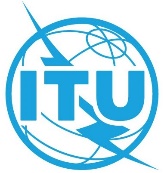 Document 211-F12 décembre 2022LISTE FINALE DES DOCUMENTS
(Documents 1 – 211)LISTE FINALE DES DOCUMENTS
(Documents 1 – 211)DocumentDocumentPrésidents et Vice-Présidents97Structure de la Conférence103Liste des participants210Procès-verbaux – Séances plénièresProcès-verbaux – Séances plénièresProcès-verbaux – Séances plénièresProcès-verbaux – Séances plénièresProcès-verbaux – Séances plénièresCérémonie d’ouverture10710ème séance1511ère séance10811ème séance1522ème séance11512ème séance1683ème séance11613ème séance2034ème séance11714ème séance2045ème séance11815ème séance 2056ème séance13916ème séance2067ème séance14017ème séance2078ème séance14118ème séance2089ème séance 14219ème et dernière séance209Rapports à la PlénièreCOMMISSION 2 – Pouvoirs 126(Rev.3)COMMISSION 3 – Contrôle budgétaire165COMMISSION 5 - Politique et questions juridiques189COMMISSION 6 - Administration et gestion157Groupe de travail de la Plénière188No. doc.OrigineTitreDestination1SGOrdre du jour de la ConférencePL2SGPouvoirs des délégations à la Conférence de plénipotentiairesPL3SGÉlectionsPL4SGCandidature au poste de Secrétaire général: 
Mme Doreen Bogdan-Martin (États-Unis d'Amérique)PL5SGCandidature au poste de Secrétaire général: 
M. Rashid Ismailov (Fédération de Russie) PL6SGCandidature au poste de membre du Comité du Règlement des radiocommunications (RRB): 
M. Nikolay Varlamov (Fédération de Russie) PL7SGCandidature au poste de Vice-Secrétaire général: 
M. Tomas Lamanauskas (République de Lituanie)PL8SGCandidature au poste de membre du Comité du Règlement des radiocommunications (RRB): 
M.Majed Alkahtani (Royaume d'Arabie saoudite) PL9SGCandidature au poste de Directeur du Bureau des radiocommunications (BR): 
M. Mario Maniewicz (République orientale de l'Uruguay)PL10(Rev.1)SGCandidature au poste de membre du Comité du Règlement des radiocommunications (RRB): 
M. Jianjun Cheng (République populaire de Chine) PL11SGCandidature au poste de membre du Comité du Règlement des radiocommunications (RRB): 
M. Meiditomo Sutyarjoko (République d'Indonésie)PL12SGCandidature au poste de Vice-Secrétaire général: 
M. Chaesub Lee (République de Corée)PL13SGCandidature au poste de membre du Comité du Règlement des radiocommunications (RRB): 
M. Samuel Mandla Mchunu (République sudafricaine)PL14(Rev.1)SGCandidature au poste de membre du Comité du Règlement des radiocommunications (RRB): 
Mme Sahiba Hasanova (République d'Azerbaïdjan)PL15SGCandidature au poste de Directeur du Bureau de la normalisation des télécommunications (TSB): 
M. Seizo Onoe (Japon)PL16SGCandidature au poste de membre du Comité du Règlement des radiocommunications (RRB): M. Yvon Henri (France)PL17SGCandidature au poste de membre du Comité du Règlement des radiocommunications (RRB): Mme Chantal Beaumier (Canada)PL18SGCandidature au poste de membre du Comité du Règlement des radiocommunications (RRB): 
M. Rizat Nurshabekov (République du Kazakhstan) PL19+Add.1-2Canada, États-Unis Propositions pour les travaux de la ConférencePL 
WGPL20ConseilRapport du Conseil sur la mise en œuvre du plan stratégique et l'activité de l'UnionPL
COM6
WGPL21SGCandidature au poste de membre du Comité du Règlement des radiocommunications (RRB): M. Javier Juárez Mojica (Mexique)PL22SGCandidature au poste de Directeur du Bureau de la normalisation des télécommunications (TSB): 
M. Thomas M. Zielke (République fédérale d'Allemagne)PL23SGCandidature au poste de membre du Comité du Règlement des radiocommunications (RRB): M. Edmund Yirenkyi Fianko (Ghana)PL24SGCandidature au poste de membre du Comité du Règlement des radiocommunications (RRB): 
Mme Revathi Mannepalli (République de l'Inde)PL25SGCandidature au poste de Membre du Comité du Règlement des radiocommunications (RRB): M. Hassan Talib (Royaume du Maroc)PL26SGCandidature au poste de membre du Comité du Règlement des radiocommunications (RRB): M. Mauro Di Crescenzo (Italie)PL27(Rev.1)SGRetrait de Candidature au poste de Directeur du Bureau de développement des télécommunications (BDT): 
M. Muhammadou M. O. Kah (République de Gambie)PL28SGAccord entre le Gouvernement de la Roumanie et l'Union internationale des télécommunications relatif à la tenue, à l'organisation et au financement de la Conférence de plénipotentiaires de l'Union internationale des télécommunicationsCOM329SGCandidature au poste de membre du Comité du Règlement des radiocommunications (RRB): M. Attila Matas (République slovaque)PL30SGCandidature au poste de membre du Comité du Règlement des radiocommunications (RRB): 
M. El-Sayed Azzouz (République arabe d'Égypte)PL31SGCandidature au poste de Vice-Secrétaire général: 
Mme Gisa Fuatai Purcell (État indépendant du Samoa)PL32ConseilRapport du Conseil: lignes directrices relatives à l'utilisation, par l'UIT, du Programme mondial cybersécuritéWGPL33ConseilRapport du Conseil: rapport sur le sixième Forum mondial des politiques de télécommunication/TIC (FMPT-21)COM634ConseilRapport du Conseil: rapport quadriennal du Groupe de travail du Conseil sur les questions de politiques publiques internationales relatives à l'Internet (GTC-Internet)WGPL35ConseilRapport du Conseil: rapport final du Groupe d'experts sur le Règlement des télécommunications internationales (EG-RTI)COM536ConseilRapport du Conseil: résultats des réunions tenues par le 
GTC-SMSI/ODD depuis la PP-18WGPL37SGCalendrier des conférences, assemblées et réunions futures de l'Union pour la période 2022-2025PL38(Rev.1)SGRetrait de Candidature au poste de membre du Comité du Règlement des radiocommunications (RRB): 
M. Ahmed Waleed Ahmed (République d'Iraq)PL39+Add.1-4ConseilRapport du groupe de travail du Conseil chargé d'élaborer le Plan stratégique et le plan financier pour la période 2024-2027 (GTC-SFP)COM640ConseilRapport du Conseil: mise en œuvre des recommandations de la Conférence de plénipotentiaires de 2018 relatives aux processus d'élection de l'UITCOM541SGRecommandation de la Conférence mondiale des radiocommunications de 2019 à la Conférence de plénipotentiaires - Invocation de l'article 48 de la constitution en ce qui concerne le Règlement des radiocommunicationsCOM542(Rev.1)SGRetrait de la candidature au poste de Directeur du Bureau de développement des télécommunications: 
M. Jean-Philémon Kissangou (République du Congo)PL43SGProjet de nouvelle résolution de l'AMNT-20 - Rôle des télécommunications/technologies de l'information et de la communication dans l'atténuation des effets des pandémies mondialesWGPL44(Rev.1-3)
+Add.1-27États Membres de la CEPTPropositions européennes communes pour les travaux de la ConférenceCOM5
COM6
WGPL45SGCandidature au poste de membre du Comité du Règlement des radiocommunications (RRB): 
M. Antonio Fernández-Paniagua Díaz-Flores (Espagne)PL46ConseilRapport quadriennal du Groupe de travail du Conseil sur les ressources financières et les ressources humainesCOM647SGSommet mondial sur la société de l'information (SMSI)+20: le SMSI après 2025 - feuille de route pour le SMSI+20WGPL48SGCandidature au poste de membre du Comité du Règlement des radiocommunications (RRB): 
Mme Almira Gataulina (République d'Ouzbékistan)PL49ConseilRapport quadriennal du groupe de travail du Conseil sur l'utilisation des six langues officielles de l'Union (GTC-LANG)COM650ConseilRapport quadriennal du Groupe de travail du Conseil sur la protection en ligne des enfants (GTC-COP)WGPL51ConseilRapport sur les manifestations ITU Telecom, le recrutement d'un cabinet de conseil en gestion externe indépendant pour les manifestations ITU Telecom (évaluation stratégique et financière) et recommandationsCOM652SGBudget de la Conférence de plénipotentiaires (PP-22)COM353SGContribution aux dépenses de la Conférence de plénipotentiaires (PP-22)PL54ConseilRapport du Conseil: examen de la gestion financière de l'Union par la Conférence de plénipotentiaires (années 2018 à 2021)COM655SGPrésidents et Vice-présidents des groupes de travail du Conseil et des groupes d'expertsCOM656ConseilRapport du Conseil: arriérés, comptes spéciaux d'arriérés et comptes spéciaux d'arriérés supprimésCOM657SGProjet de plan financier pour la période 2024-2027COM658SGLettre du Gouvernement de l'État du Qatar concernant la Conférence de plénipotentiaires de 2026 (PP-26)PL59SGCandidature au poste de membre du Comité du Règlement des radiocommunications (RRB): M. Agostinho Linhares de Souza Filho (République fédérative du Brésil)PL60(Rev.1)SGRetrait de candidature au poste de membre du Comité du Règlement des radiocommunications (RRB): 
M. Awallou Mouhamadou (République du Cameroun)PL61SGAnalyse de la participation et des droits de membre pour les entités des pays les moins avancés, des pays en développement sans littoral, des petits états insulaires en développement et des pays ayant des besoins particuliersCOM662SGRapport sur les progrès réalisés concernant le projet de locaux du siège de l'UnionCOM663SGRapport du Comité du Règlement des radiocommunications - Invocation de l'article 48 de la Constitution en ce qui concerne le Règlement des radiocommunicationsCOM564SGRapport d'activité sur la mise en œuvre de la Résolution 167 (Rév. Dubaï, 2018) de la Conférence de plénipotentiairesCOM565SGRésolutions de la Conférence mondiale de développement des télécommunications (CMDT-22) portées à l'attention de la Conférence de plénipotentiairesCOM666(Rev.1)SGRetrait de candidature au poste de Directeur du Bureau de développement des télécommunications (BDT): 
Mme Anusha Rahman Khan (Pakistan)PL67(Rev.1-8)SGPerte du droit de votePL68(Rev.1)
+Add.1-17États Membres de la RCC Propositions communes de la RCC pour les travaux de la conférenceCOM5
COM6 WGPL69SGCandidature au poste de Directeur du Bureau de développement des télécommunications (BDT): 
M. Stephen Bereaux (Commonwealth des Bahamas)PL70SGRapport sur les progrès accomplis dans la mise en œuvre de la Résolution 1408 du Conseil de l'UITPL
COM671SGExtrait des actes de l'AMNT-20 - Utilisation sur un pied d'égalité des modes de participation physique et virtuelle aux activités du Secteur de la normalisation des télécommunications de l'UITCOM572SGCandidature au poste de Directeur du Bureau de la normalisation des télécommunications (TSB): 
M. Bilel Jamoussi (Tunisie)PL73(Rev.1)SGRetrait de candidature au poste de Directeur du Bureau de développement des télécommunications (BDT): 
M. Alexander Ntoko (République du Cameroun)PL74SGCandidature au poste de Directeur du Bureau de développement des télécommunications (BDT): 
M. Cosmas Zavazava (République du Zimbabwe)PL75SGRésultats de la mise en œuvre des mesures d'efficacité décrites à l'Annexe 2 de la Décision 5 (Rév. Dubaï, 2018) pour la période 2020-2023COM676
+ Add.1-35États Membres de CITELPropositions interaméricaines communes pour les travaux de ConférenceCOM5
COM6
WGPL77(Rev.1)Plusieurs États-Membres Propositions pour les travaux de la ConférenceCOM578 (Rev.1)
+ Add.1-37Administrations des États arabesPropositions pour les travaux de la ConférencePL
COM5
COM6
WGPL79+Add.1-2BrésilPropositions pour les travaux de la ConférenceCOM5
WGPL80(Rev.1)
+ Add.1-23États Membres de l’APTPropositions pour les travaux de la ConférenceCOM5
COM6
WGPL81Lao (R.d.p.), Papouasie-Nouvelle-Guinée, Viet NamPropositions pour les travaux de la ConférenceWGPL82+Add.1-2GrècePropositions pour les travaux de la ConférenceWGPL83(Rev.1)
+Add.1-42États Membres de l’UATPropositions africaines communes pour les travaux de la ConférenceCOM5
COM6
WGPL84Salomon (Iles), Samoa, VanuatuPropositions pour les travaux de la ConférenceCOM585Etats-UnisProposition de modification de la Résolution 77 de la Conférence de plénipotentiaires: planification et durée des conférences, forums, assemblées et sessions du conseil de l'UnionCOM686Brésil, ParaguayPropositions pour les travaux de la Conférence – Projet de nouvelle résolution: mise au point de réseaux désagrèges, ouverts et interopérablesWGPL87Plusieurs États-MembresPropositions pour les travaux de la Conférence – Révision de l'annexe 1 de la Résolution 71: Plan stratégique de l'UIT pour la période 2020-2023COM688
+Add.1Fédération de RussiePropositions pour les travaux de la ConférenceCOM589-Non attribué-90Plusieurs États MembresPropositions pour les travaux de la Conférence - Révision de la Résolution 198: autonomisation des jeunes au moyen des télécommunications et des technologies de l'information et de la communicationWGPL91
+Add.1-2CubaPropositions pour les travaux de la ConférenceWGPL92Pologne, République tchèquePropositions pour les travaux de la Conférence - Révision de la Résolution 25: renforcement de la présence régionaleCOM693IndePropositions pour les travaux de la Conférence - Questions générales – un budget sain et équilibré pour l'UnionCOM694SGContribution de l'UIT-D au plan stratégique de l'UIT pour la période 2024-2027 - Plan d'action de KigaliPL95CanadaPropositions pour les travaux de la Conférence - Proposition de modification de la Résolution 94: vérification des comptes de l'UnionCOM696SGÉtats Membres candidats à l'élection au conseil de l'UITPL97SGPrésidents et vice-présidents de la ConférencePL98SGTransfert de pouvoirs: République des Îles Marshall – États Unis d'AmériquePL99SGTransfert de pouvoirs: Tuvalu – AustraliePL100SGTransfert de pouvoirs: Costa Rica – République DominicainePL101
(Rev.1)SGÉtat financier de la Conférence de plénipotentiaires (pp-22) au 24 septembre 2022COM3102SGTransfert de pouvoirs - Sao Tomé-et-Principe – PortugalPL103SGStructure de la Conférence de plénipotentiaires de l'UIT (Bucarest, 2022)PL104SGCalendrier général des travaux de la ConférencePL105PrésidentOrganisation des travaux de la Conférence de plénipotentiaires de BucarestPL106(Rev.1)SGSecrétariat de la ConférencePL107SGProcès-verbal de la cérémonie d'ouverturePL108SGProcès-verbal de la première séance plénièrePL109COM5Première série de textes soumis par la Commission 5 à la Commission de rédaction (Résolution 169 et 184)COM4110
(Rev.1-3)SGNote d'information sur la procédure de votePL111COM6Première série de textes soumis par la Commission 6 à la Commission de rédaction (Résolution 151)COM4112WGPLPremière série de textes soumis par le Groupe de travail de la Plénière à la Commission de rédaction (Résolution 135)COM4113SGProcuration: Kiribati – Nouvelle-ZélandePL114COM6Deuxième série de textes soumis par la Commission 6 à la Commission de rédaction (Résolution 150)COM4115SGProcès-verbal de la deuxième séance plénièrePL116SGProcès-verbal de la troisième séance plénièrePL117SGProcès-verbal de la quatrième séance plénièrePL118SGProcès-verbal de la cinquième séance plénièrePL119WGPLDeuxième série de textes soumis par le Groupe de travail de la Plénière à la Commission de rédaction (Résolution 175)COM4120COM6Troisième série de textes soumis par la Commission 6 à la Commission de rédaction (Résolution 94)COM4121COM6Quatrième série de textes soumis par la Commission 6 à la Commission de rédaction (Résolution 66)COM4122COM5Deuxième série de textes soumis par la Commission 5 à la Commission de rédaction (Résolution 136, 138 et 209)COM4123COM4Première série de textes soumis par la Commission de rédaction à la Séance plénière (Résolution 135)PL124COM4Deuxième série de textes soumis par la Commission de rédaction à la Séance plénière (Résolution 169 et 184)PL125COM4Troisième série de textes soumis par la Commission de rédaction à la Séance plénière (Résolution 94, 150 et 151)PL126
(Rev.1-3)COM2Rapport final de la Commission 2 à la Séance plénièrePL127WGPLTroisième série de textes soumis par le Groupe de travail de la Plénière à la Commission de rédaction (Résolution 197 et 204)COM4128COM4Quatrième série de textes soumis par la Commission de rédaction à la Séance plénière (Résolution 175)PL129COM4Cinquième série de textes soumis par la Commission de rédaction à la Séance plénière (Résolution 136, 138 et 209)PL130COM4Sixième série de textes soumis par la Commission de rédaction à la Séance plénière (Résolution 66)PL131WGPLQuatrième série de textes soumis par le Groupe de travail de la Plénière à la Commission de rédaction (Résolution 123, 198 et 200)COM4132COM6Cinquième série de textes soumis par la Commission 6 à la Commission de rédaction (Résolution 157)COM4133COM4Septième série de textes soumis par la Commission de rédaction à la Séance plénière (Résolution 197 et 204)PL134COM4Huitième série de textes soumis par la Commission de rédaction à la Séance plénière (Résolution 157)PL135-Non attribué-136SGLettre du gouvernement de la Thaïlande concernant la Conférence mondiale de développement des télécommunications de 2025 (CMDT-25)PL137COM5Troisième série de textes soumis par la Commission 5 à la Commission de rédaction (Résolution 170 et 176)COM4138COM6Sixième série de textes soumis par la Commission 6 à la Commission de rédaction (Résolution 154)COM4139SGProcès-verbal de la sixième séance plénièrePL140SGProcès-verbal de la septième séance plénièrePL141SGProcès-verbal de la huitième séance plénièrePL142
(Rev.1)SGProcès-verbal de la neuvième séance plénièrePL143COM4Neuvième série de textes soumis par la Commission de rédaction à la Séance plénière (Résolution 123, 198 et 176)PL144COM4Dixième série de textes soumis par la Commission de rédaction à la Séance plénière (Résolution 170 et 176)PL145COM4Onzième série de textes soumis par la Commission de rédaction à la Séance plénière (Résolution 154)PL146COM6Septième série de textes soumis par la Commission 6 à la Commission de rédaction (Résolution 193)COM4147WGPLCinquième série de textes soumis par le Groupe de travail de la Plénière à la Commission de rédaction (Résolution 70, 140, 179 et projet de nouvelle résolution sur l'intelligence artificielle)COM4148COM6Huitième série de textes soumis par la Commission 6 à la Commission de rédaction (Résolution 30)COM4149COM5Quatrième série de textes soumis par la Commission 5 à la Commission de rédaction (Résolution 21, 119, 167, 177 et 189)COM4150COM5Cinquième série de textes soumis par la Commission 5 à la Commission de rédaction (Résolution 196)COM4151SGProcès-verbal de la dixième séance plénièrePL152SGProcès-verbal de la onzième séance plénièrePL153COM4Douzième série de textes soumis par la Commission de rédaction à la Séance plénière (Résolution 30 et 193)PL154COM4Treizième série de textes soumis par la Commission de rédaction à la Séance plénière (Résolution 70, 140, 179 et projet de nouvelle résolution [WGPL/1])PL155COM4Quatorzième série de textes soumis par la Commission de rédaction à la Séance plénière (Résolution 21, 119, 177, 189 et 196)PL156WGPLSixième série de textes soumis par le Groupe de travail de la Plénière à la Commission de rédaction (Résolution 137 et 203)COM4157COM6Rapport de la Commission 6 à la PlénièrePL158COM5Sixième série de textes soumis par la Commission 5 à la Commission de rédaction (Résolution 182 et projet de nouvelle résolution [COM 5-1] et [COM 5-2])COM4159COM6Neuvième série de textes soumis par la Commission 6 à la Commission de rédaction (Résolution 148)COM4160COM6Dixième série de textes soumis par la Commission 6 à la Commission de rédaction (Résolution 162)COM4161COM6Onzième série de textes soumis par la Commission 6 à la Commission de rédaction (Résolution 48)COM4162WGPLSeptième série de textes soumis par le Groupe de travail de la Plénière à la Commission de rédaction (Résolution 64, 131, 180 et 206)COM4163COM6Douzième série de textes soumis par la Commission 6 à la Commission de rédaction (Résolution 25)COM4164COM6Treizième série de textes soumis par la Commission 6 à la Commission de rédaction (Résolution 212)COM4165COM3Rapport de la Commission de Contrôle budgétaire (COM3) à la Séance plénièrePL166COM4Quinzième série de textes soumis par la Commission de rédaction à la Séance plénière (Résolution 137 et 203)PL167COM4Seizième série de textes soumis par la Commission de rédaction à la Séance plénière (Résolution 25, 148 et 212)PL168SGProcès-verbal de la douzième Séance plénièrePL169COM5Septième série de textes soumis par la Commission 5 à la Commission de rédaction (Résolution 186 et projet de nouvelle résolution [COM 5-3] et [COM 5-4])COM4170COM5Huitième série de textes soumis par la Commission 5 à la Commission de rédaction (Résolution 188 et 208)COM4171SGDerniers jours de la ConférencePL172(Rev.1)SGAttribution des documentsPL173COM4Dix-septième série de textes soumis par la Commission de rédaction à la Séance plénière (Résolution 182 et et 212)PL174COM4Seizième série de textes soumis par la Commission de rédaction à la Séance plénière (Résolution 25, 148 et 212)PL175COM4Seizième série de textes soumis par la Commission de rédaction à la Séance plénière (Résolution 25, 148 et 212)PL176COM6Quatorzième série de textes soumis par la Commission 6 à la Commission de rédaction (Résolution 191)COM4177WGPLHuitième série de textes soumis par le Groupe de travail de la plénière à la Commission de rédaction (Résolution 101, 133 et 205)COM4178ConseilTravaux préparatoires en vue de l'Assemblée mondiale de normalisation des télécommunications de 2024PL179COM4Vingtième série de textes soumis par la Commission de rédaction à la Séance plénière (Résolution 186, 188, 208 et projet de nouvelle résolution [COM 5-3] et [COM 5-4])PL180WGPLNeuvième série de textes soumis par le Groupe de travail de la Plénière à la Commission de rédaction (projet de nouvelle résolution sur des pandémies)COM4181COM6Quinzième série de textes soumis par la Commission 6 à la Commission de rédaction (Décision 11)COM4182COM6Seizième série de textes soumis par la Commission 6 à la Commission de rédaction (Résolution 5)COM4183COM4Vingt et unième série de textes soumis par la Commission de rédaction à la Séance plénière (Décision 11 et Résolution 191)PL184COM4Vingt-deuxième série de textes soumis par la Commission de rédaction à la Séance plénière (Résolution 101, 133 et projet de nouvelle résolution [WGPL/2])PL185COM6Dix-septième série de textes soumis par la Commission 6 à la Commission de rédaction (Résolution 11)COM4186-Document retiré-187WGPLDixième série de textes soumis par le Groupe de travail de la Plénière à la Commission de rédaction (Résolution 102)COM4188(Rev.1)WGPLRapport du Groupe de travail de la Plénière à la plénièrePL189COM5Rapport du Président de la Commission 5 à la PlénièrePL190WGPLOnzième série de textes soumis par le Groupe de travail de la Plénière à la Commission de rédaction (Résolution 139 et 130)COM4191COM6Dix-huitième série de textes soumis par la Commission 6 à la Commission de rédaction (Résolution 2 et 77)COM4192COM6Dix-neuvième série de textes soumis par la Commission 6 à la Commission de rédaction (Résolution 71)COM4193COM4Vingt-troisième série de textes soumis par la Commission de rédaction à la Séance plénière (Décision 5 et Résolution 11 (SUP))PL194COM4Vingt-quatrième série de textes soumis par la Commission de rédaction à la Séance plénière (Résolution 102 et 205)PL195COM4Vingt-cinquième série de textes soumis par la Commission de rédaction à la Séance plénière (Résolution 2 et 77)PL196COM4Vingt-sixième série de textes soumis par la Commission de rédaction à la Séance plénière (Résolution 71)PL197COM4Vingt-septième série de textes soumis par la Commission de rédaction à la Séance plénière (Résolution 130, 131 et 139)PL198COM4Vingt-huitième série de textes soumis par la Commission de rédaction à la Séance plénière (Résolution 167)PL199(Rev.1-2;
Cor.1)SGDéclarationsPL200SGDéclarations additionnellesPL201SGCérémonie de signaturePL202SGActes finals provisoire de la Conférence de plénipotentiaires (PP-22)PL203SGProcès-verbal de la treizième Séance plénièrePL204SGProcès-verbal de la quatorzième Séance plénièrePL205SGProcès-verbal de la quinzième Séance plénièrePL206SGProcès-verbal de la seizième Séance plénièrePL207SGProcès-verbal de la dix-septième Séance plénièrePL208SGProcès-verbal de la dix-huitième Séance plénièrePL209SGProcès-verbal de la dix-neuvième et dernière Séance plénièrePL210SGListe finale des participants-211SGListe finale des documents-